Potvrda bračnog stanja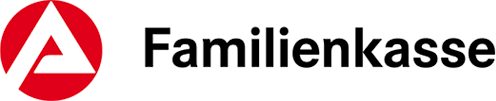 u svrhu ostvarenja prava na dječji doplatakFamilienstandsbecheinigungfὓrdieGewἄhrung von KindergeldKLASA:UR.BROJ:Korisnik/ica prava na doplatakBerechtigte(r)SupružnikEhegatteDjeca koja pripadaju kućanstvu osobe s pravom na doplatakKinderdiezumHaushaltdes/derBerechtingengehörenNapomene:Bemerkungen:Potvrda ureda za prijavu boravka ili drugih službi ili institucija zaduženih za bilježenje bračnog stanjaBescheinigungdesEinwohnermeldeamtesodereineranderenfūrPersonenstandsangelegenheitenzustἄndingenBehördeoderDienststellePrezime i ime korisnika/ice na dječji doplatakName undVornamedes/derKindergeldberechtigtanBroj dječjeg doplatkaKindergeld-Nr.     Molimo pročitajte napomene!BitteHimweisebeachten!Prezime                                                              Ime                                                                   Ranija imena   Name                                                                 VornameFrühereNamen      Mjesto rođenja                                             Datum rođenja                                Spol                                 DržavljanstvoGeburtsortGeburtsdatumGeschlechtStaatsangehörigkeit      Bračno stanje:                  neoženjen/    od  _____________               vjenčan/a              rastavljen/a            živi trajno odvojenoneudanaseitverheiratetgeschiedendauerndgetrenntlebendFamilienstand:                  ledig                                                                                                                            udovac/icaregistrirano životno partnerstvoverwitweteingetrageneLebenspartnerschaftAdresa (ulica/trg, kućni broj, poštanski broj, mjesto stanovanja, država stanovanja)Anschrift( Straße/Platz, Hausnummer, Postleitzahl, Wohnort, Wohnland)     Prezime                                                                  Ime                                                                   Ranija imena  Name                    VornameFrūhereNamen      Mjesto rođenja    Datum rođenja       Spol                              DržavljanstvoGebursortGeburtsdatumGeschlechtStaatsangehörigkeit     Adresa ( ulica/trg, kućni broj, poštanski broj, mjesto stanovanja, država stanovanja)Anshhrift ( Staße/Platz, Hausnummer, Postleitzahl, Wohnort,  Wohnland)                Prezime                 Ime                    Datum rođenja         Roditeljski odnos         Bračno stanje          Mjesto stanovanjaNameVornameGeburtsdatumprema djetetu              FamilienstandWohnortKindschafts- Verhaltnis1._________________________________________________________________________________________________________2._________________________________________________________________________________________________________3._________________________________________________________________________________________________________4._________________________________________________________________________________________________________5._________________________________________________________________________________________________________        Ispravnost podataka iz točaka 1-4 potvrđuje se temeljem priloženih službenih dokumenata.DieRichtigkeitderAngaben von Punkt 1 – 4 wirdaufgrundderhiervorliegendenamtlichenUnterlagenbestἄtigt.        Naziv službe:_____________________________________________________________________________________________BezeichnungderDienstelle:Adresa službe:________________________________________________________________________________________________________AnschriftderDienststelle:        Pečat                                                                                                                                             Datum:_____________________________Stempel                                                                                                                                                            Datum:Potpis ______________________________Unterschrift